Miftah Mohamed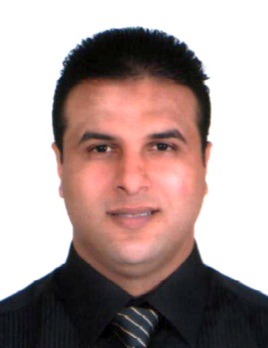 Né le 14/08/1978 , marie ,  père 1enfantRue Imam Elboukhari  N°45 lmaârif .CasablancaTélé : 06.66.50.90.63Mail :miftah.mohamed04@gmail.comFORMATIONS1999 		 	: Baccalauréat lettre « section sport » 2002 -2004 		: Opérateur en informatique de gestion. 2007 – 2008                   : Permis de conduire toutes catégories «B-C- D -EC » 2008                                : Attestation de permis de confiance  « OFPPT » 2009 -2010		: Attestation de formation de conducteur routier				« OFPPT »Expériences professionnels 01/08/2003 - 30/08/2003 : stage de la comptabilité maritime a 					« OCP »  port de Casablanca.Du 01/03/ au 30/10 2009 : Chauffeur de transport personnelle « Sotratop ».02/2010 – 08/2010 : Chauffeur coursier à  société « Mapafe » 2010 - 2013: Coursier etCommercial a cabinet  «  Saccom »Compétences spécifiquesLangues	 : Arabe , Français , Anglais Bureautique : Word , Excel , AccessCentres d’intérêtVoyages , Sport ,  lecture , Ecriture 